Date: 2021/8/26Version: V3.1.7.379Description: 电流监控配合Shutter周期控制的测量I-T Monitor功能可以持续读取电流以观察组件的电流变化，配合自动Shutter周期性的控制，可以观察组件周期性照光的电流变化。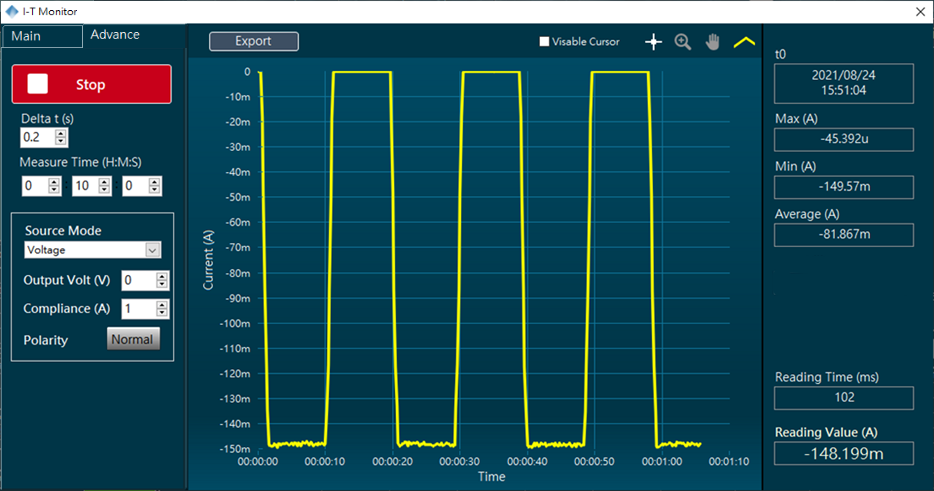 (图)I-T Monitor Main设定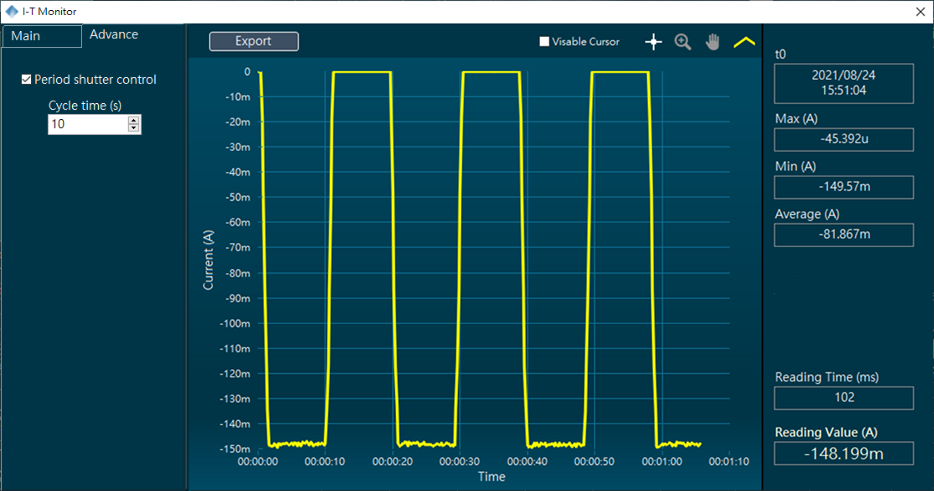 (图) I-T Monitor Advance设定启用Shutter周期控制的测量程序 : 按下Start按钮开始测量时，无论Shutter当前是在开启或关闭状态，系统皆立即设定Shutter开启。Shutter将会根据Cycle time (s)不断的进行开启与关闭的控制。按下Stop停止测试时，Shutter将维持当前状态。时间设定时间设定Delta t (s)请输入电流记录的间隔时间。Measure Time请输入量测时间总长度，3个字段分别为[时:分:秒]。量测参数设置量测参数设置Source Mode可以设定输出为电压模式或电流模式Output Value(V)Output Curr. (A)设定输出值, 当设定为电压模式时, 则量测时输出电压；当设定为电流模式时, 则量测时输出电流。Compliance (A)Compliance (V)限流或限压值。当设定为电压模式时, 则为限流；当设定为电流模式时, 则为限压。Polarity极性设定。待测组件为反向时请设定为Reverse数据撷取状态数据撷取状态Reading Time数据量测时，每笔数据量测所花费的时间。Reading Value当前测得的讯号值。Shutter控制设定Shutter控制设定Period shutter control是否要启用Shutter周期控制。(启用此功能必须与模拟器联机)Cycle time (s)输入Shutter开关的周期时间。